First Aid Level One Course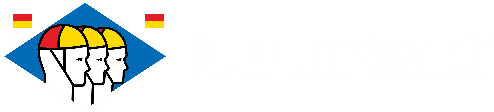 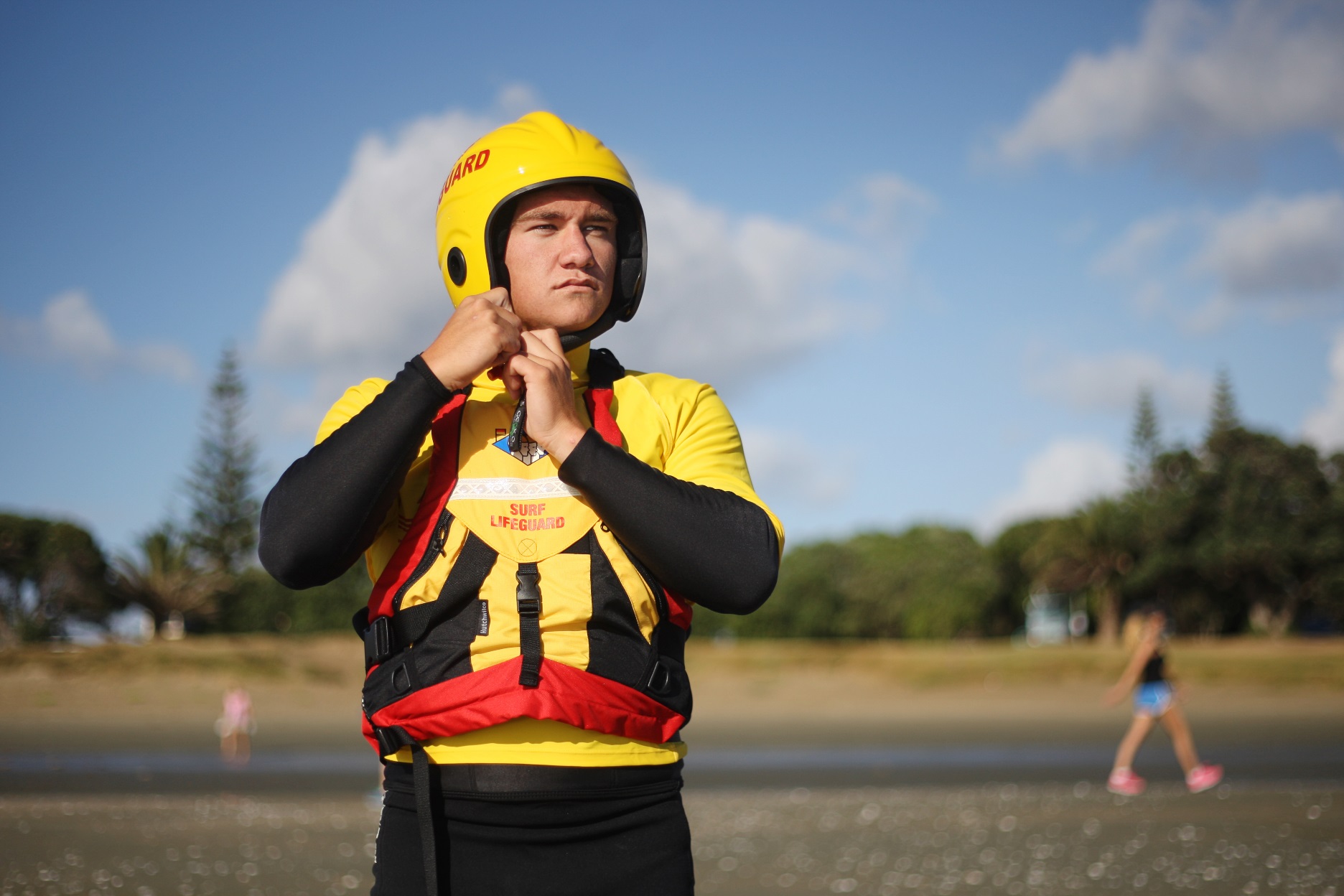 Date: Mon 15th and Tues 16th JanuaryVenue: Wood GroupAddress: 28 Manadon Street, SpotswoodTime: 0830Cost: Course Overview:This is a 2 day resuscitation course covering the following topics: assessment of emergency situations, basic life support, soft tissue injuries, bleeding, shock, fractures and head injuries, hypothermia, asthma, oxygen delivery systems, burns, asthma and basic drowning physiology. Encompasses Unit Standards 6400, 6401 and 6402.Course Information:Pre-Requisites: 	14 years of age
Current member of a SLS club Duration: 			2 DaysRequirements: 		Participate in full days of training course				Complete all practical requirements				Complete all theory requirementsRegistration:		Please contact your club administrator to book this courseContact:	Nova Robinson – Taranaki Club Support Officer	nova.robinson@surflifesaving.org.nz	0275218200